موفق باشیدنام: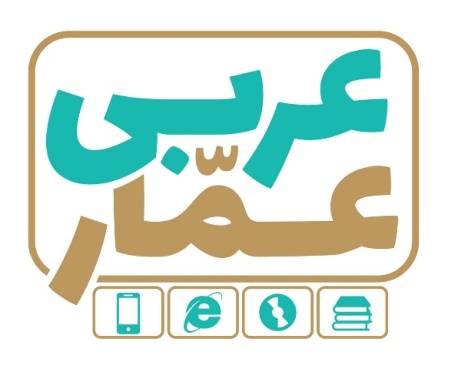 تاریخ امتحان:نام خانوادگی:ساعت برگزاری:نام دبیر طراح سوالات:مدت زمان امتحان:عربی هشتمنوبت دومعربی هشتمنوبت دومعربی هشتمنوبت دومردیفسؤالاتسؤالاتبارم1آیات و احادیث زیر را ترجمه کنید :الف ) إضاعَةُ الفُرصَةِ غُصَّةٌ .ب ) إنَّ اللهَ یَغفِرُ الذُّنوبَ جَمیعاً .ج ) لا خَیرَ في قولٍ إلّا مَعَ الفِعلِ .د ) ثَمَرةُ العَقلِ مُداراةُ النّاسِآیات و احادیث زیر را ترجمه کنید :الف ) إضاعَةُ الفُرصَةِ غُصَّةٌ .ب ) إنَّ اللهَ یَغفِرُ الذُّنوبَ جَمیعاً .ج ) لا خَیرَ في قولٍ إلّا مَعَ الفِعلِ .د ) ثَمَرةُ العَقلِ مُداراةُ النّاسِ۲۲جمله های زیر را ترجمه کنید :الف ) کانَ فَرَسٌ صَغیرٌ مَعَ أمِّهِ في قَریَةٍ .ب ) ما هوَ الحَلُّ ؟ عَلَيَّ بِالتَّفکُّرِ .ج ) عِندَما یَعتَمِدُ الإنسانُ عَلَی غَیرِهِ ؛ لا یَفعَلُ شیئاً مُهمّاً .د ) بَقِیَتْ مُدَّةَ أسبوعَینِ وَحیدةً .ر ) العَرَبیَّةُ مِنَ اللُّغاتِ الرَّسمیَّةِ في مُنظَّمَةِ الأمَمِ المُتَّحدَة .ز ) مَن یَذکُرُ حَدیثاً حَولَ التَّفَکُّرِ ؟ی ) هذانِ الطَّالبانِ یَخرُجانِ مِن صَفِّهما .جمله های زیر را ترجمه کنید :الف ) کانَ فَرَسٌ صَغیرٌ مَعَ أمِّهِ في قَریَةٍ .ب ) ما هوَ الحَلُّ ؟ عَلَيَّ بِالتَّفکُّرِ .ج ) عِندَما یَعتَمِدُ الإنسانُ عَلَی غَیرِهِ ؛ لا یَفعَلُ شیئاً مُهمّاً .د ) بَقِیَتْ مُدَّةَ أسبوعَینِ وَحیدةً .ر ) العَرَبیَّةُ مِنَ اللُّغاتِ الرَّسمیَّةِ في مُنظَّمَةِ الأمَمِ المُتَّحدَة .ز ) مَن یَذکُرُ حَدیثاً حَولَ التَّفَکُّرِ ؟ی ) هذانِ الطَّالبانِ یَخرُجانِ مِن صَفِّهما .4.5۳ترجمه درست را انتخاب کنید :1ـ  یا أصدقائی ، کَیفَ سَألْتُم ؟                                  الف ) ای دوستانم چگونه پرسیدید ؟                                                                      ب ) ای دوستان چه وقت پرسیدید ؟ 2ـ  النِّساءُ یَجلِبنَ الطَّعامَ و الخُبزَ .                             الف ) زنان غذا و برنج آوردند .                                                                     ب ) زنان غذا و نان می آورندترجمه درست را انتخاب کنید :1ـ  یا أصدقائی ، کَیفَ سَألْتُم ؟                                  الف ) ای دوستانم چگونه پرسیدید ؟                                                                      ب ) ای دوستان چه وقت پرسیدید ؟ 2ـ  النِّساءُ یَجلِبنَ الطَّعامَ و الخُبزَ .                             الف ) زنان غذا و برنج آوردند .                                                                     ب ) زنان غذا و نان می آورند0.5۴نام هر تصویر را از میان کلمات داده شده انتخاب کنید و زیر آن بنویسید . ( یک کلمه اضافه است . )« حَمامَة ، قَمح ، فُرشاة »نام هر تصویر را از میان کلمات داده شده انتخاب کنید و زیر آن بنویسید . ( یک کلمه اضافه است . )« حَمامَة ، قَمح ، فُرشاة »0.5۴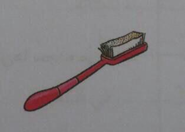 ......................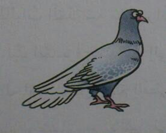 ......................0.5۵فقط کلمات مشخص شده را ترجمه کنید : الف ) أمُّکُم تَشعُرُ بِالصُّداعِ .                                           ب ) دَرسُ الیَومَ حَولَ مِهنَةِ المُستَقبَلِ .فقط کلمات مشخص شده را ترجمه کنید : الف ) أمُّکُم تَشعُرُ بِالصُّداعِ .                                           ب ) دَرسُ الیَومَ حَولَ مِهنَةِ المُستَقبَلِ .0.5۶کلمات مترادف و متضاد را در کنار هم بنویسید : ( دو کلمه اضافه است )                                        « شاهَدَ ، بَیع ، کَبیر ، رَأَی ، صَغیر ، والِد »................. = ...................                                            ............... = ...............کلمات مترادف و متضاد را در کنار هم بنویسید : ( دو کلمه اضافه است )                                        « شاهَدَ ، بَیع ، کَبیر ، رَأَی ، صَغیر ، والِد »................. = ...................                                            ............... = ...............0.57در هر ردیف کلمه ناهماهنگ را مشخص کنید :الف ) صورَة              لِماذا                کَیفَ             أینَب ) تُفّاح                عِنَب               رُّمان              اِبتِسامدر هر ردیف کلمه ناهماهنگ را مشخص کنید :الف ) صورَة              لِماذا                کَیفَ             أینَب ) تُفّاح                عِنَب               رُّمان              اِبتِسام0.58در جمله زیر فعل ماضی و مضارع را مشخص کنید :ــ  قالَتْ الغَزالَةُ : أَنتِ تَکذِبینَ .در جمله زیر فعل ماضی و مضارع را مشخص کنید :ــ  قالَتْ الغَزالَةُ : أَنتِ تَکذِبینَ .0.59فعل مناسب برای جای خالی را انتخاب کنید : الف ) المُسافِرانِ ............. إلَی الفُندُقِ أمسِ .                               تَذهَبونَ               ذَهَبا ب ) الطّالِباتُ ............. حَولَ عِلمِ الکیمیاءِ .                              یَسأَلْنَ               یَسأَلُ ج ) أَ أَنتَ .............. البابَ قَبلَ دَقیقَتَینِ ؟                                 طَرَقْتَ               تَطْرُقُ د ) أنا سَوفَ ............. إِلی بِلادي في الأُسبوعِ القادِمِ .                    أَرجِعُ               رَجَعْتُ ر ) أَینَ تَذهَبونَ ؟ ............ إلَی مُنظَّمَةِ الحَجَّ و الزّیارةِ .                    یَذهَبُ              نَذهَبُ ز ) أَیَّتُها البِنتانِ ، هَل ............. الطَّعامَ ؟                                 تَطْبُخینَ             تَطْبُخانِفعل مناسب برای جای خالی را انتخاب کنید : الف ) المُسافِرانِ ............. إلَی الفُندُقِ أمسِ .                               تَذهَبونَ               ذَهَبا ب ) الطّالِباتُ ............. حَولَ عِلمِ الکیمیاءِ .                              یَسأَلْنَ               یَسأَلُ ج ) أَ أَنتَ .............. البابَ قَبلَ دَقیقَتَینِ ؟                                 طَرَقْتَ               تَطْرُقُ د ) أنا سَوفَ ............. إِلی بِلادي في الأُسبوعِ القادِمِ .                    أَرجِعُ               رَجَعْتُ ر ) أَینَ تَذهَبونَ ؟ ............ إلَی مُنظَّمَةِ الحَجَّ و الزّیارةِ .                    یَذهَبُ              نَذهَبُ ز ) أَیَّتُها البِنتانِ ، هَل ............. الطَّعامَ ؟                                 تَطْبُخینَ             تَطْبُخانِ1.5۱۰هر عبارت در ردیف ( الف ) را به کلمه مرتبط با آن در ردیف ( ب ) وصل کنید : ( یک کلمه اضافه است . )             ( الف )                                                   ( ب )فَصلُ الأزهارِ و بِدایَةِ فُصولِ السَّنَةِ                                     المَسجِدطَعامٌ نَأکُلهُ في صَّباحٍ                                                    الرَّبیعمَکانُ الصَّلاةِ عِندَ المُسلِمینَ                                            الفَطورمَوتُ الأحیاءِ                                                           الجَهل                                                                        الذَّهبهر عبارت در ردیف ( الف ) را به کلمه مرتبط با آن در ردیف ( ب ) وصل کنید : ( یک کلمه اضافه است . )             ( الف )                                                   ( ب )فَصلُ الأزهارِ و بِدایَةِ فُصولِ السَّنَةِ                                     المَسجِدطَعامٌ نَأکُلهُ في صَّباحٍ                                                    الرَّبیعمَکانُ الصَّلاةِ عِندَ المُسلِمینَ                                            الفَطورمَوتُ الأحیاءِ                                                           الجَهل                                                                        الذَّهب1۱۱درستی یا نادرستی هر جمله را بر اساس واقعیت مشخص کنید :الف ) الیَومُ السّادسُ في الأسبوعِ یَومُ الأحَدِ .                       صحیح                  غلط ب ) الدُّموعُ قَطَراتٌ جارِیَةٌ مِنَ العَینَینِ .                              صحیح                  غلط ج ) المُعجَمُ کتابٌ یَشرَحُ مَعاني الکَلماتِ .                           صحیح                  غلط د ) المِنشَفَةُ شیءٌ لِحفظِ صِحَّةِ الأَسنانِ .                              صحیح                  غلطدرستی یا نادرستی هر جمله را بر اساس واقعیت مشخص کنید :الف ) الیَومُ السّادسُ في الأسبوعِ یَومُ الأحَدِ .                       صحیح                  غلط ب ) الدُّموعُ قَطَراتٌ جارِیَةٌ مِنَ العَینَینِ .                              صحیح                  غلط ج ) المُعجَمُ کتابٌ یَشرَحُ مَعاني الکَلماتِ .                           صحیح                  غلط د ) المِنشَفَةُ شیءٌ لِحفظِ صِحَّةِ الأَسنانِ .                              صحیح                  غلط1۱۲با توجه به متن آنچه خواسته شده را بنوسید : ــ  طالِباتُ المَدرَسَةِ مَسروراتٌ لِأَنَّهُنَ سَوفَ یَذهَبْنَ مِنَ شیراز إلَی یاسوج . قالَتْ المُدیرَةُ : سَنَذهَبُ إلَی سَفرَةٍ عِلمیَّةٍ یَومَ الخَمیسَ في الأسبوعِ القادِمِ . نَذهَبُ إلَی هُناک بِالحافِلَةِ و نَأکُلُ الطعامَ في مَطعَمٍ نَظیفٍ و جَیِّدٍ .ــ به سوألات زیر پاسخ دهید :الف ) لِماذا طالِباتُ المدرَسَةِ مسروراتٌ ؟ب ) مَتی تَذهَبُ الطالِباتُ إلَی السَفرَةٍ ؟ ــ درستی یا نادرستی هر جمله را بر اساس متن مشخص کنید : الف ) نَذهَبُ إلَی سَفرَةٍ عِلمیَّةٍ بِالطائرة .                       صحیح                 غلط ب ) نَأکلُ الطَعامَ في مَطعَمٍ نَظیفٍ و جَیِّدٍ .                   صحیح                  غلطبا توجه به متن آنچه خواسته شده را بنوسید : ــ  طالِباتُ المَدرَسَةِ مَسروراتٌ لِأَنَّهُنَ سَوفَ یَذهَبْنَ مِنَ شیراز إلَی یاسوج . قالَتْ المُدیرَةُ : سَنَذهَبُ إلَی سَفرَةٍ عِلمیَّةٍ یَومَ الخَمیسَ في الأسبوعِ القادِمِ . نَذهَبُ إلَی هُناک بِالحافِلَةِ و نَأکُلُ الطعامَ في مَطعَمٍ نَظیفٍ و جَیِّدٍ .ــ به سوألات زیر پاسخ دهید :الف ) لِماذا طالِباتُ المدرَسَةِ مسروراتٌ ؟ب ) مَتی تَذهَبُ الطالِباتُ إلَی السَفرَةٍ ؟ ــ درستی یا نادرستی هر جمله را بر اساس متن مشخص کنید : الف ) نَذهَبُ إلَی سَفرَةٍ عِلمیَّةٍ بِالطائرة .                       صحیح                 غلط ب ) نَأکلُ الطَعامَ في مَطعَمٍ نَظیفٍ و جَیِّدٍ .                   صحیح                  غلط1۱۳با توجه به تصاویر به پرسش ها پاسخ کوتاه دهید :با توجه به تصاویر به پرسش ها پاسخ کوتاه دهید :1۱۳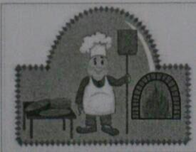 مَن هذا الرَجُل ؟ ...................                            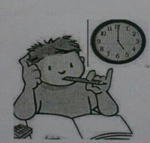 مَتی یَکتُبُ واجِباتهُ ؟ ...................                            1